Nkatenkwan 
Pindasoep uit Sierra Leone   
Voor 4 personen
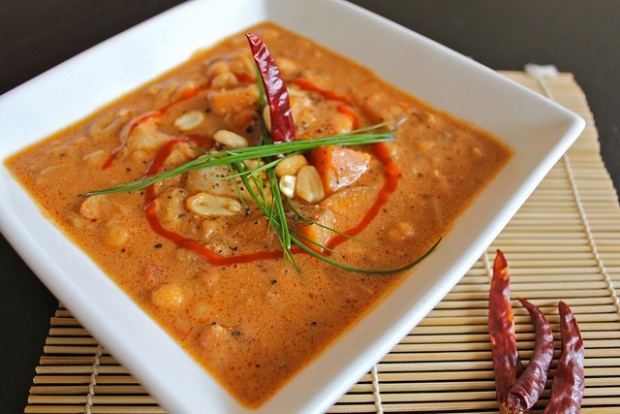 Ingrediënten: 1 liter kippen-, runder- of groentebouillon1 middelgrote ui, grof gehakt1 grote prei, goed gewassen en grof gehakt plus wat fijn gesneden groen2 middelgrote wortels, geschrapt, in schijfjesEnkele gedroogde rode chilipepers125 g pindakaas met stukjes noot liefst zelfgemaaktZout en peper naar smaakDoe de bouillon, ui, prei en wortels in een zware pan en breng aan de kook op een hoog vuur. 
Laat dit half afgedekt circa 35 minuten trekken op een laag vuur. 
Pureer de soep. 
Doe hem terug in de pan en breng hem snel aan de kook.
Meng in een kom de helft van de soep met de pindakaas.
Meng dit door de rest van de soep in de pan.
Laat de soep afgedekt nog 30 minuten trekken.
Voeg de chilipepers toe en laat nog 10 minuten trekken.
Verwijder de chilipepers.
Breng de soep op smaak met peper en zout.